Sandra’s Nursing Services L.L.C.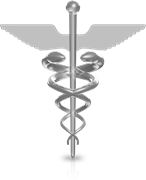 21106 Tall Cedar Way      						             	Germantown, MD 20876Office Phone: 301-212-7106Fax: 301-212-7108Email rousern@verizon.net				Respite ServicesEmployee Name: ______________________________________________Facility Name/ Client Name: _____________________________________Employee Signature: _________________________	Date: _____________By signing the above statement, I am in agreement that the individual has completed this time as stated.Faculty/ Client Signature: ______________________	Date: _____________DayDateTime InTime OutTotal Hours